KS1 Reading VIPERS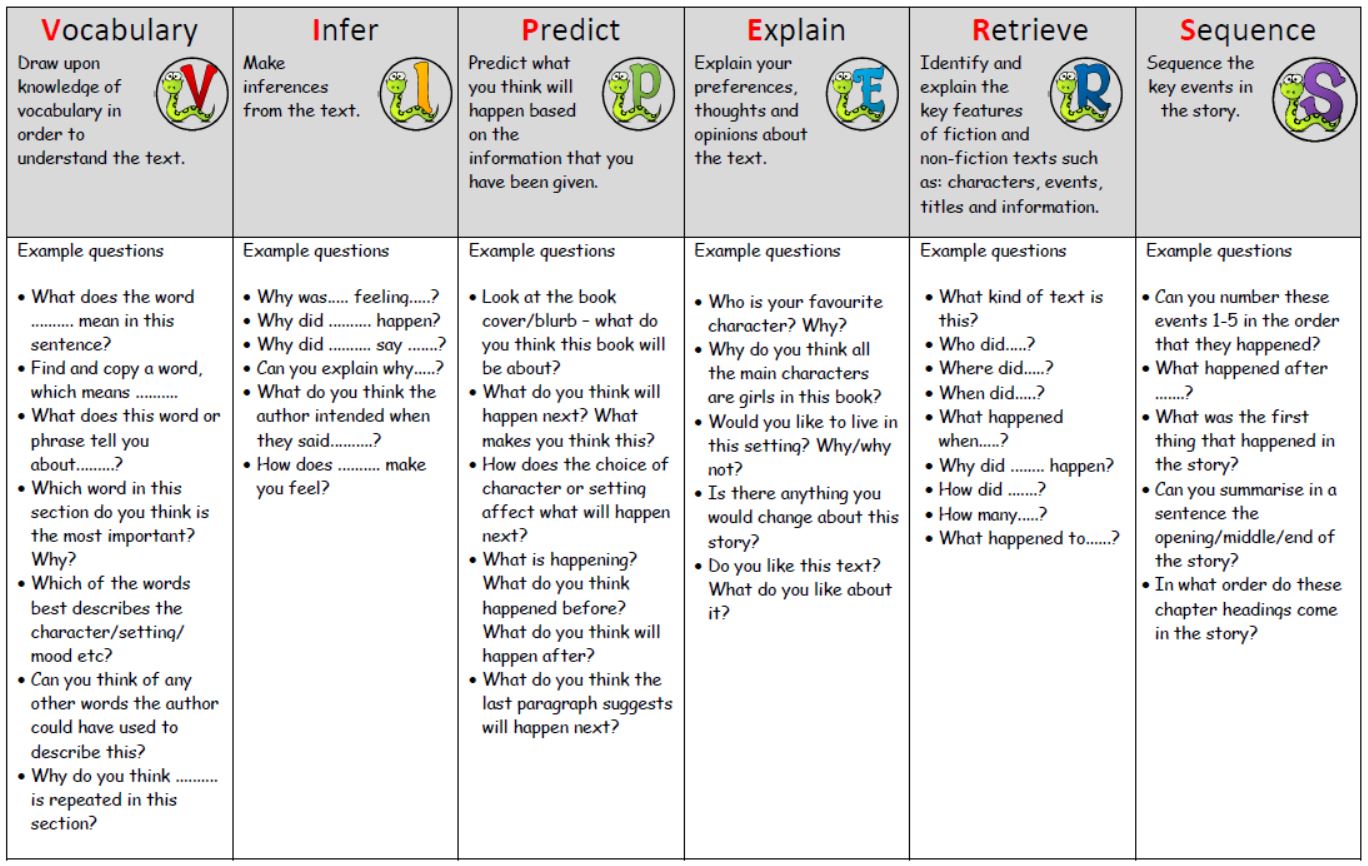 KS2 Reading VIPERS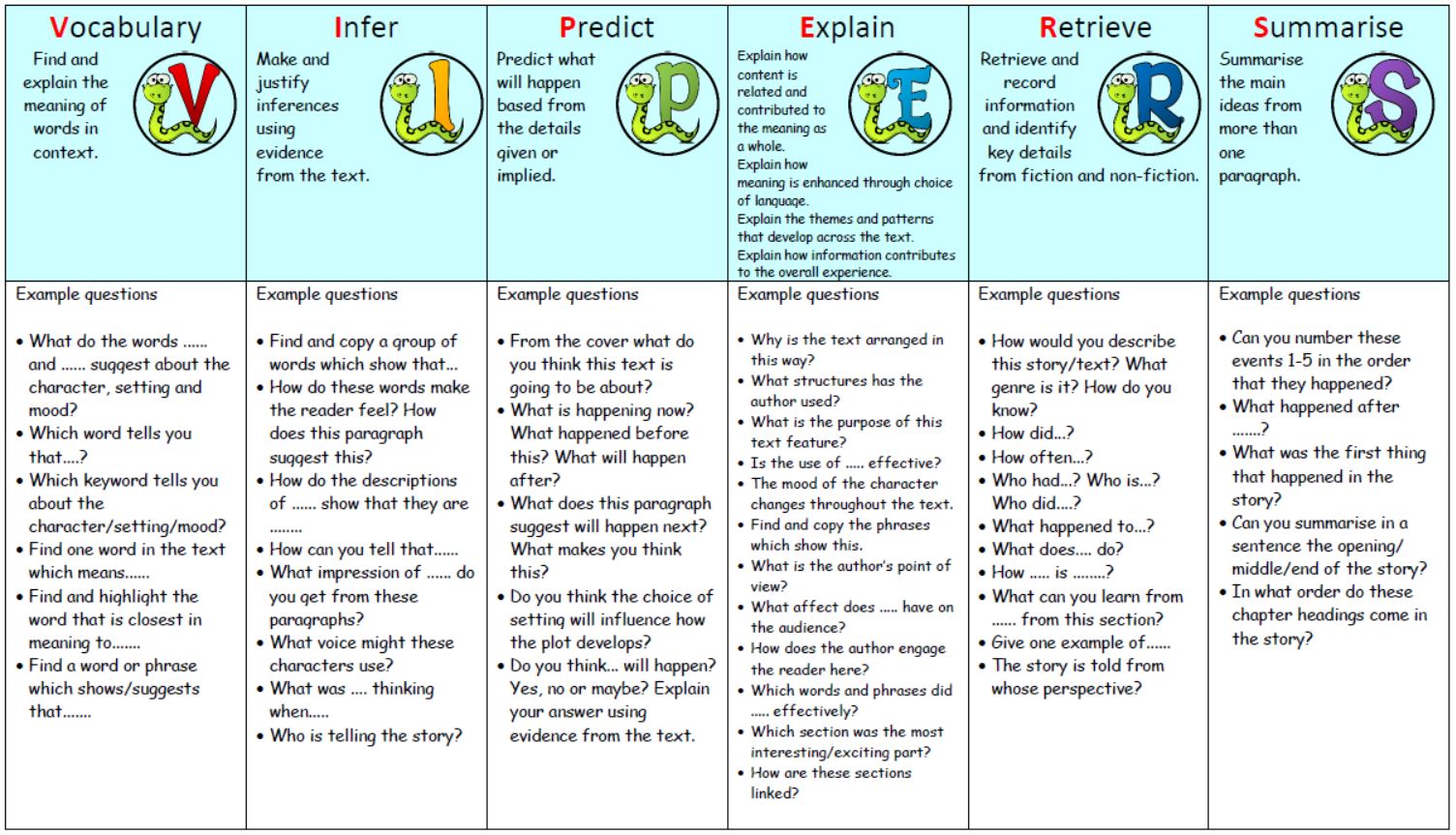 https://www.st-margaretsifield.w-sussex.sch.uk/page/?title=Reading&pid=1237